я Звенигородская ул., д.13, стр. 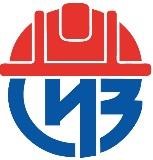 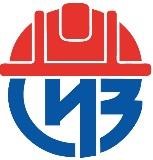 Москва, 123022 телОКПО 58054035 ОГРН 1037739754139 ИНН/КПП № 37/03 07 от 14.03.2024Уважаемая Людмила СергеевнаАссоциация «СИЗ» во исполнение пункта 13 Единого плана первоочередных мероприятий Российской трехсторонней комиссии по регулированию социально трудовых отношений на I полугодие 2024 года по реализации мероприятий Генерального соглашения между общероссийскими объединениями профсоюзов, общероссийскими объединениями работодателей и Правительством Российской Федерации на 2026 годы, утвержденного Заместителем Председателя Правительства Российской Федерации, координатором Российской трехсторонней комиссии по регулированию социально трудовых отношений Т.А. Голиковой, проводит бесплатную Всероссийскую конференцию: «Перспективы развития рынка средств индивидуальной защиты в 2024 2026 годы» в онлайн формате. Соорганизаторами конференции являются Минтруд России, Минпромторг России, ФНПР и РСПП. К участию также приглашены представители Социального фонда России и Роструда, региональные органы исполнительной власти, крупнейшие работодатели.Мероприятие пройдет 28 марта 2024 г. в 10.00 по мск и будет транслироваться на интернет ресурсах Ассоциации «СИЗ».О том, как будет выглядеть рынок СИЗ ближайшего будущего, какие технологии и направления станут наиболее перспективными, а какие уйдут в прошлое, поговорят и поспорят авторитетные эксперты в режиме онлайн диалога. Программа конференции включает следующие вопросы:Переход на ЕТН. Как повлияет на отрасль СИЗ?Обучение использованию СИЗ – новая веха в снижении травматизма?Системы сертификации СИЗ.Российские и мировые тренды отрасли СИЗ.Данные аналитики и прогнозы развития отрасли на 2024 2026 годы.С целью реализации общей миссии повышение культуры безопасности труда, сохранение жизни и здоровья работников, Ассоциация «СИЗ» приглашает Вас и Ваших коллег принять участие в онлайн конференции.Просим Вас осветить мероприятие на ваших информационных ресурсах с целью привлечения большего числа компаний региона к участию. Информация для размещения (баннеры, пресс релиз) будет направлена дополнительно по запросу. Регистрация на сайте: С подробной информацией о всех бесплатных мероприятиях экосистемы БИОТ можете ознакомиться на сайте в разделе «Программа экосистемы БИОТ».По организационным вопросам просим обращаться по телефону +7(доб.716), +7 80 (корпоративный whatsapp Ассоциации «СИЗ») и адресу электронной почты (Волкова Мария Антоновна).По вопросам сотрудничества просим обращаться к руководителю Дирекции выставки БИОТ Бахтиной Светлане Владимировне, тел.+7(903)728			В.И. Котов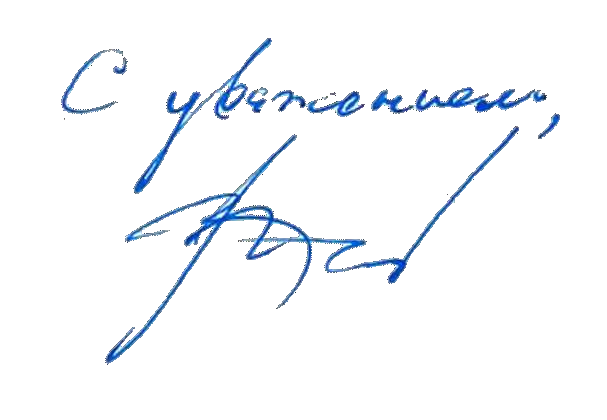 Неуклонный рост российского рынка средств индивидуальной защиты в течение ближайших 5 лет предрекают единогласно все отраслевые эксперты.  Развитие рынка СИЗ в России создает новые возможности, привлекает значительное количество новых игроков, что требует от компаний гибкости при адаптации как к возрастающему спросу, так и к растущей конкуренции. 28 марта 2024 г. Ассоциация разработчиков, изготовителей и поставщиков средств индивидуальной защиты (Ассоциация «СИЗ») проводит Всероссийскую конференцию: «Перспективы развития рынка средств индивидуальной защиты в 2024-2026 годы».  О том, как будет выглядеть рынок СИЗ ближайшего будущего, какие технологии и направления станут наиболее перспективными, а какие уйдут в прошлое поговорят и поспорят авторитетные эксперты в режиме онлайн-диалога.  Обсудим: переход на ЕТН. Как повлияет на отрасль СИЗ? обучение использованию СИЗ – новая веха в снижении травматизма? системы сертификации СИЗ; российские и мировые тренды отрасли СИЗ; данные аналитики и прогнозы развития отрасли на 2024-2026 годы. Начало конференции в 10.00 по мск.  Трансляция будет вестись на интернет-ресурсах Ассоциации «СИЗ». Регистрация на сайте: biot-asiz.ru Участие бесплатное. Конференция проводится во исполнение пункта 13 Единого плана первоочередных мероприятий Российской трехсторонней комиссии по реализации мероприятий Генерального соглашения между общероссийскими объединениями профсоюзов, общероссийскими объединениями работодателей и Правительством Российской Федерации на 2024-2026 годы, утвержденного Заместителем Председателя Правительства Российской Федерации, координатором Российской трехсторонней комиссии по регулированию социально-трудовых отношений Т.А. Голиковой. В подготовке материалов для конференции участвуют: Минтруд России, Минпромторг России, ФНПР, ООР «РСПП». Социальный фонд России, Роструд.  К участию также приглашены: Роструд, Социальный фонд России.  По вопросам участия в конференции обращаться по тел:  +7 915 107-80-80, +7 495 789-93-20, доб.716    и адресу электронной почты delprog@biotexpo.ru (Волкова Мария Антоновна). 2 Ассоциация разработчиков, изготовителей и поставщиковсредств индивидуальной защиты(Ассоциация «СИЗ»)Министру социального развития Московской областиБолатаевой Л. С.